SFG Carrier Comp Grids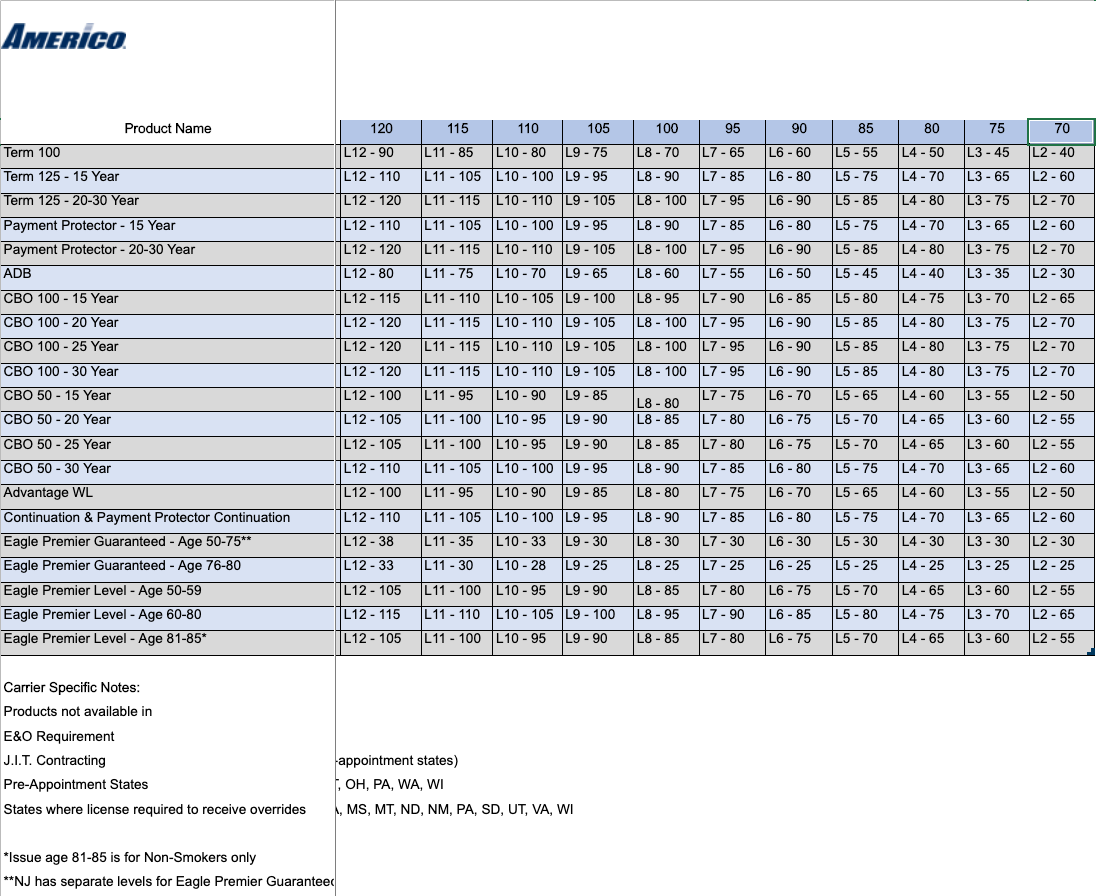 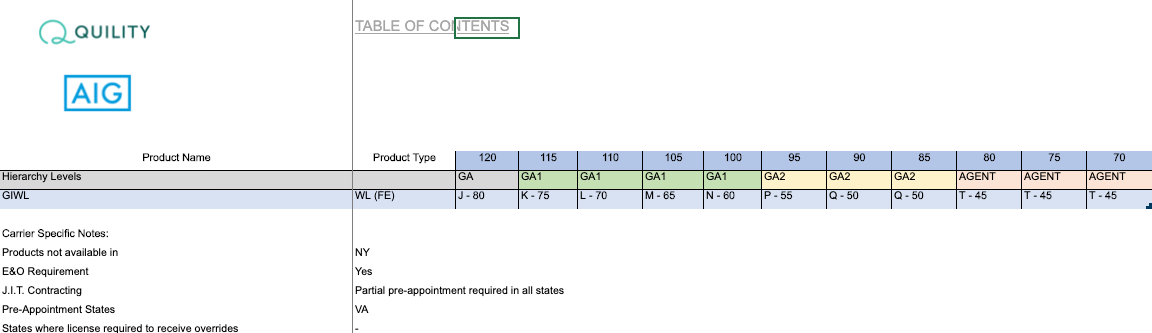 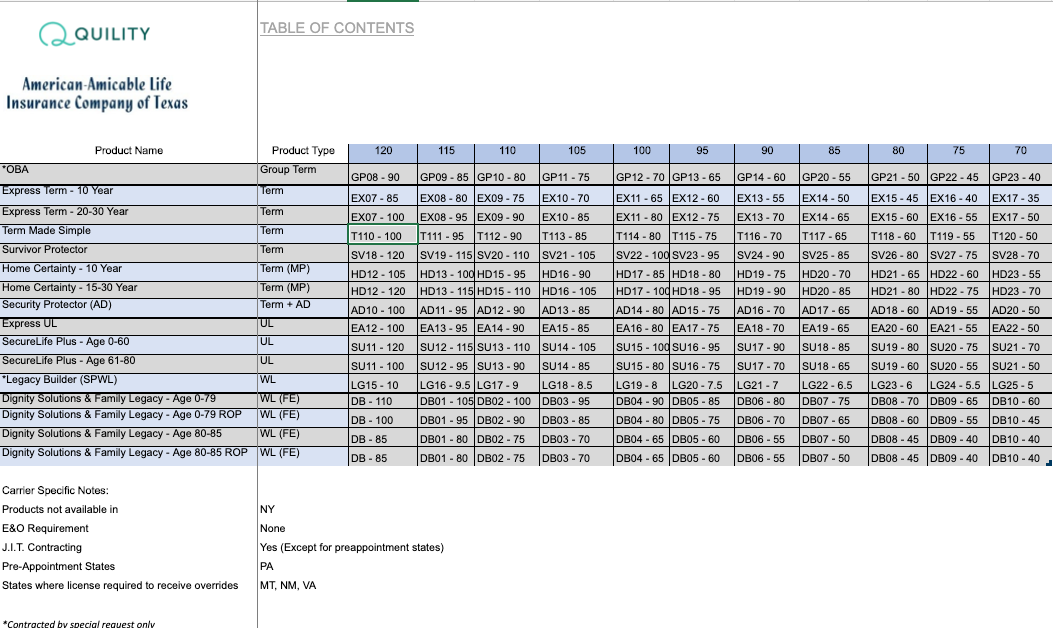 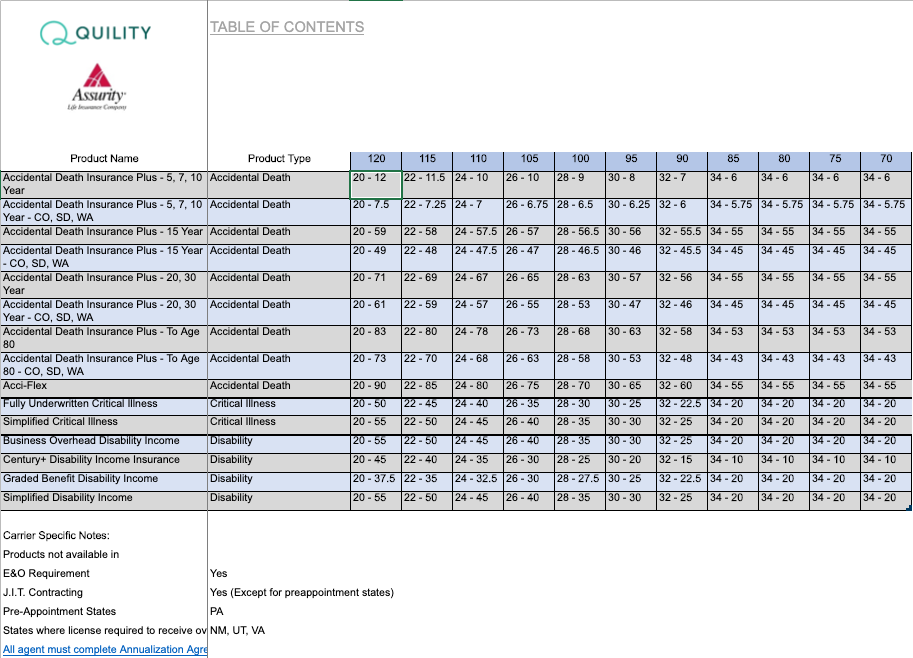 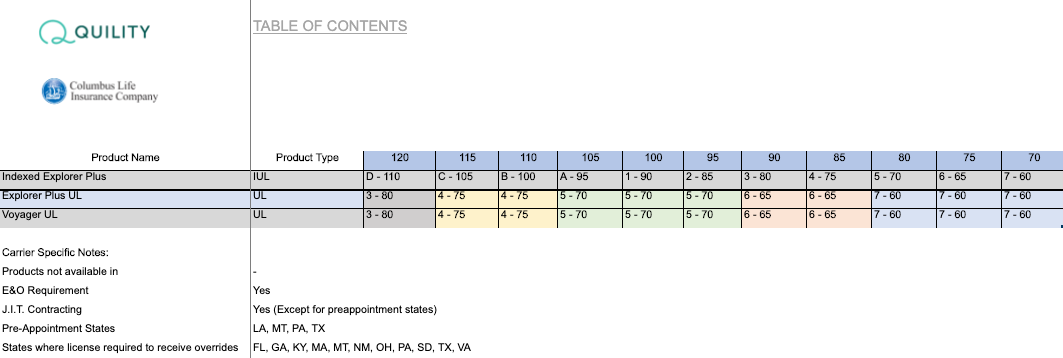 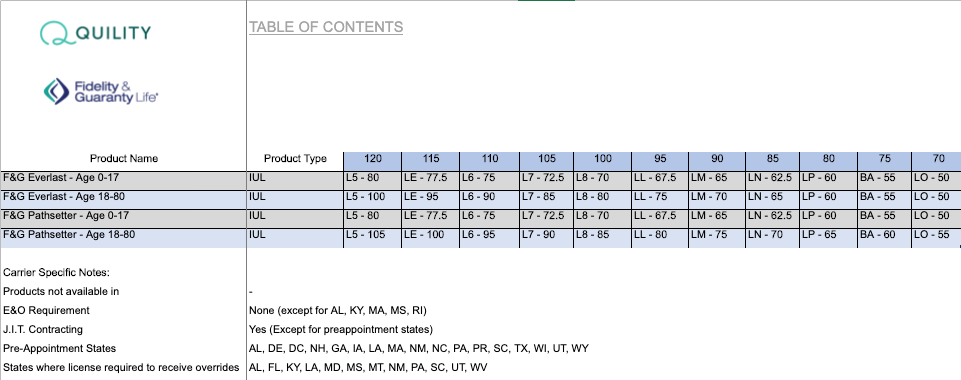 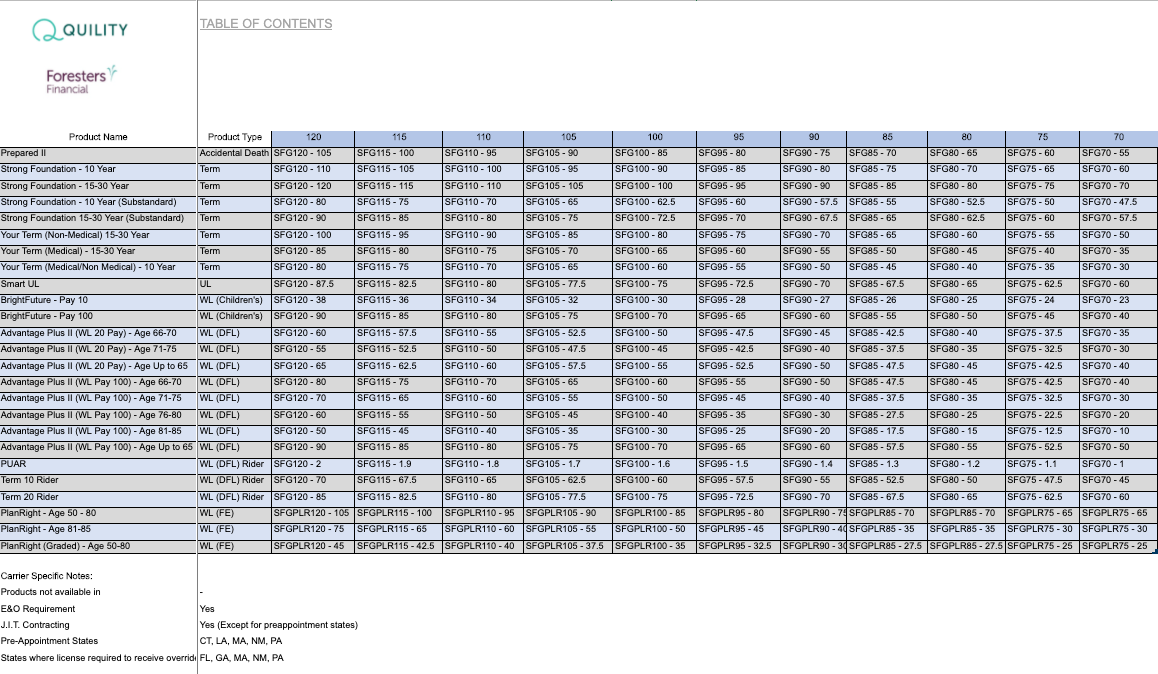 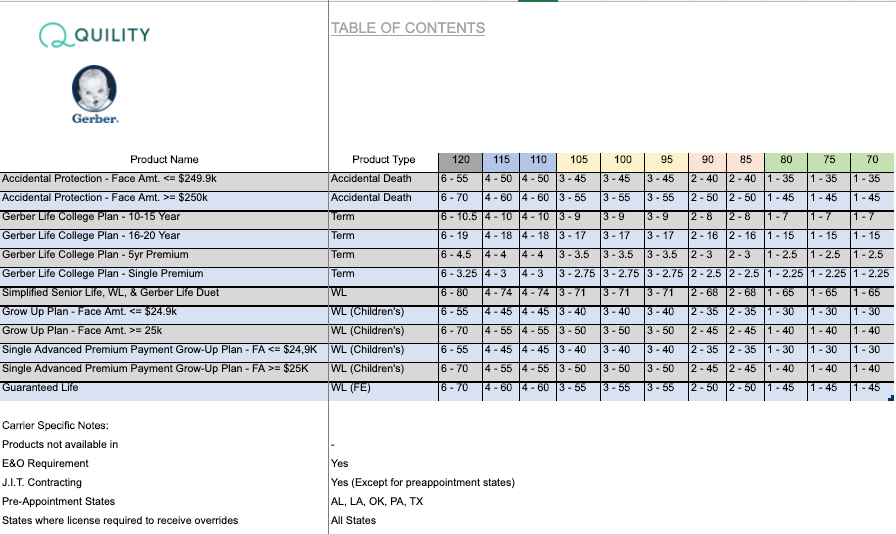 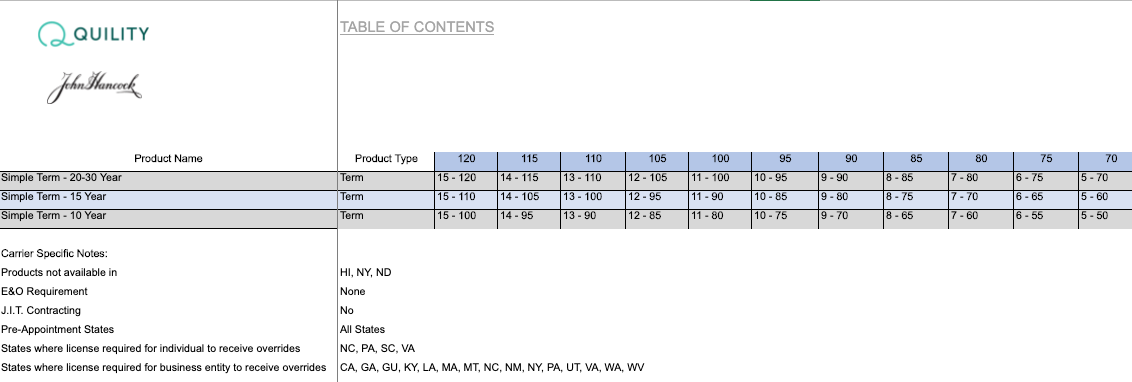 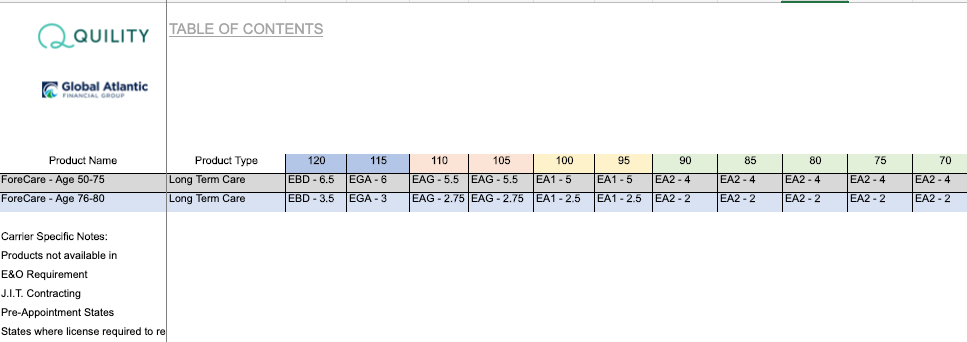 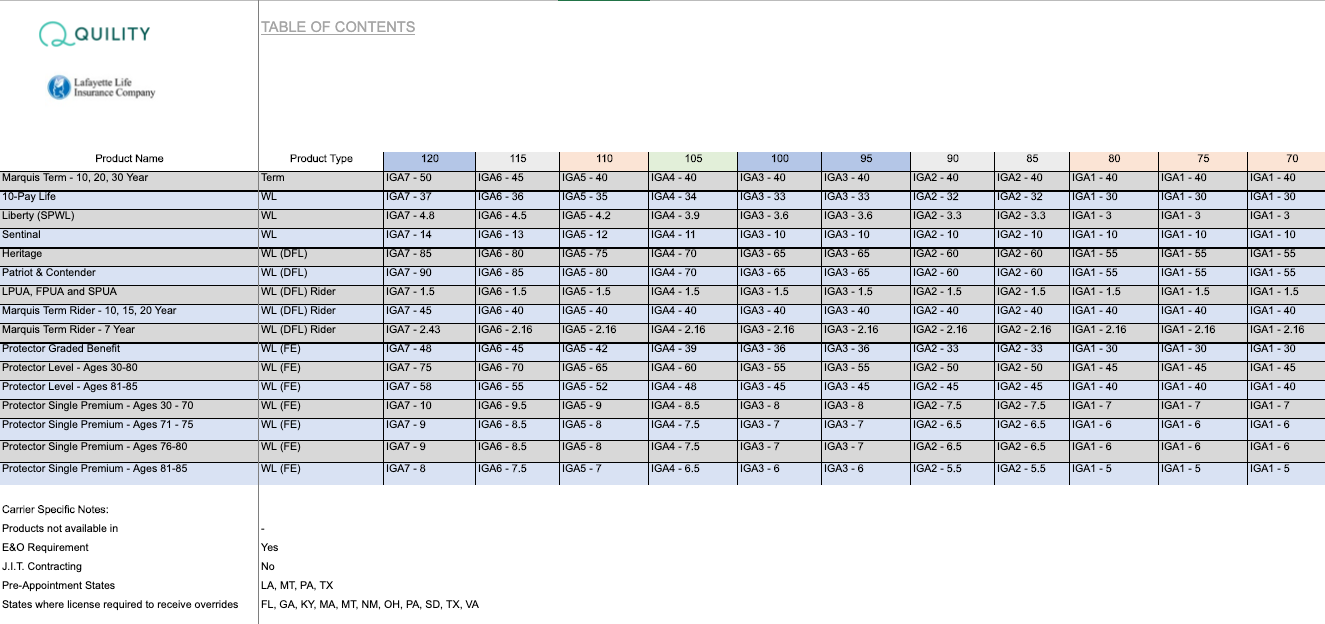 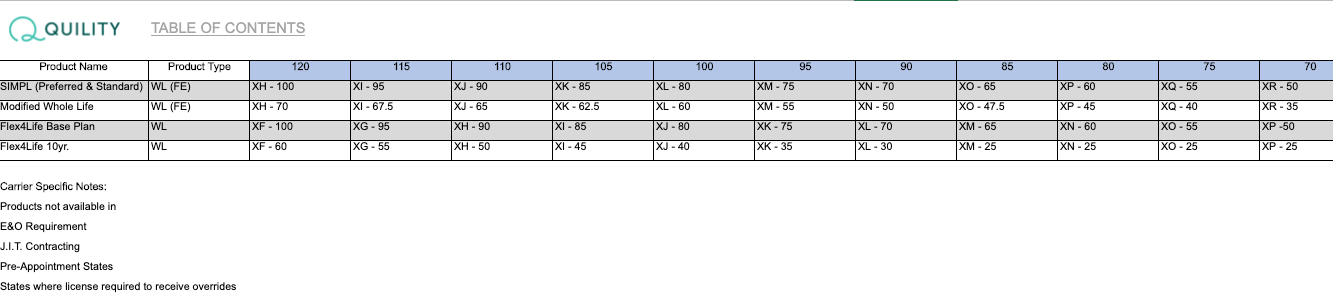 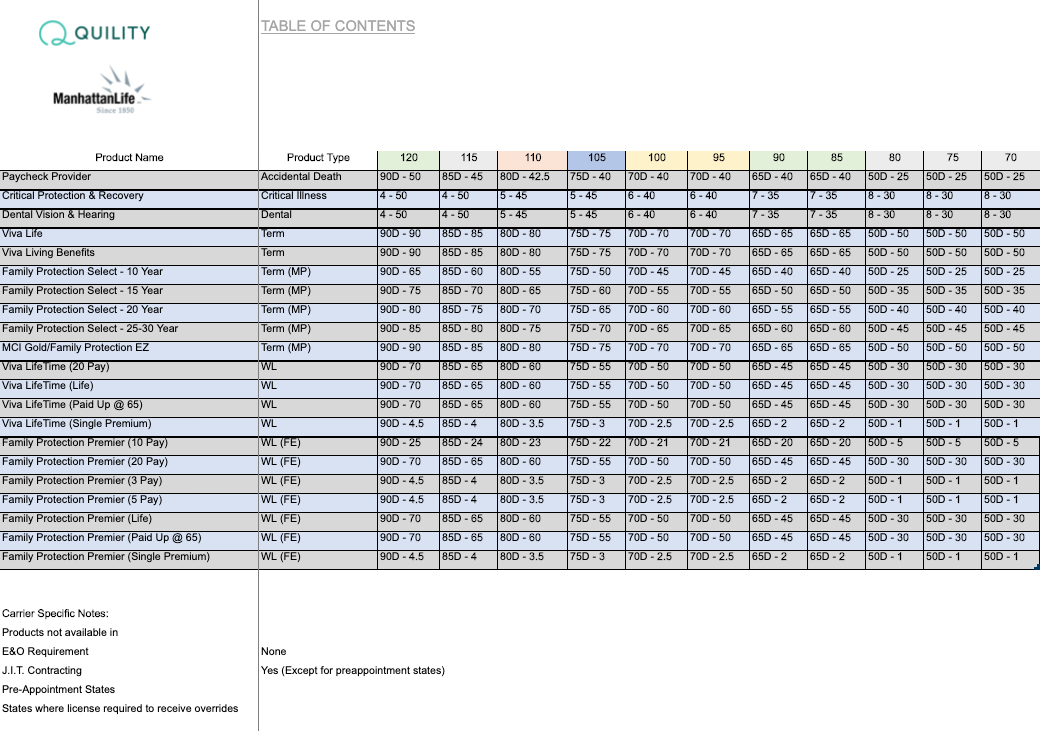 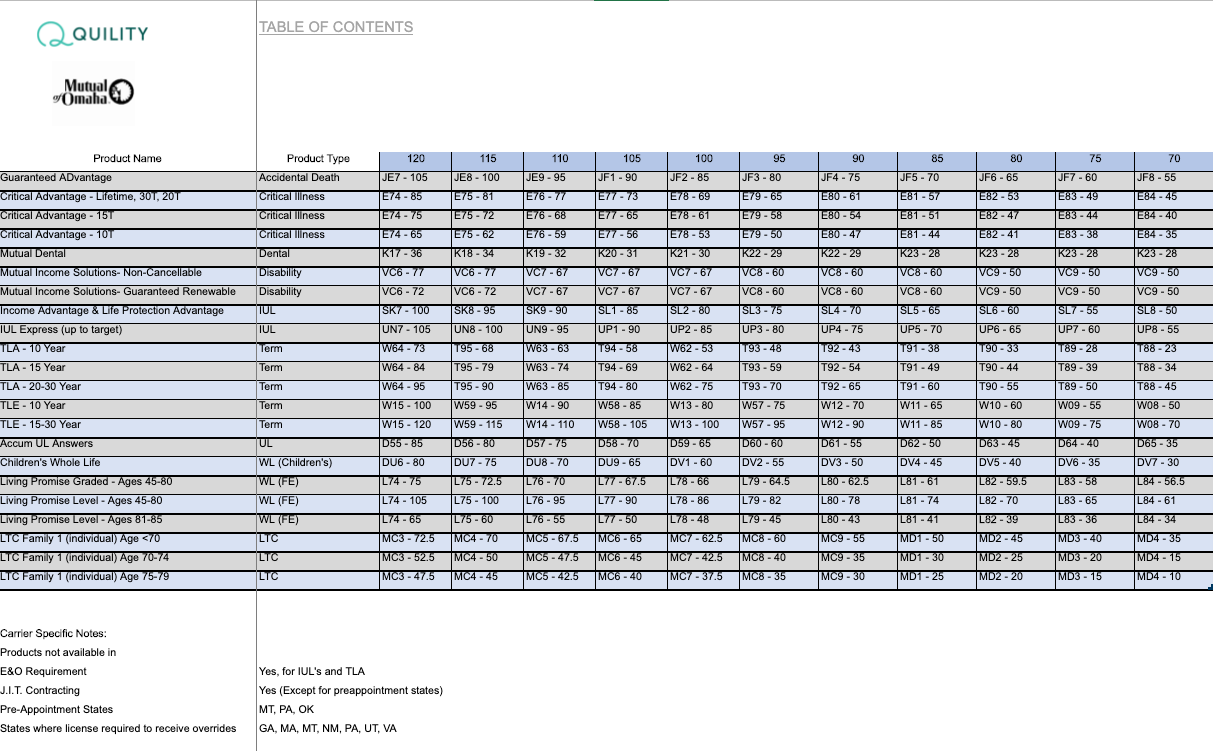 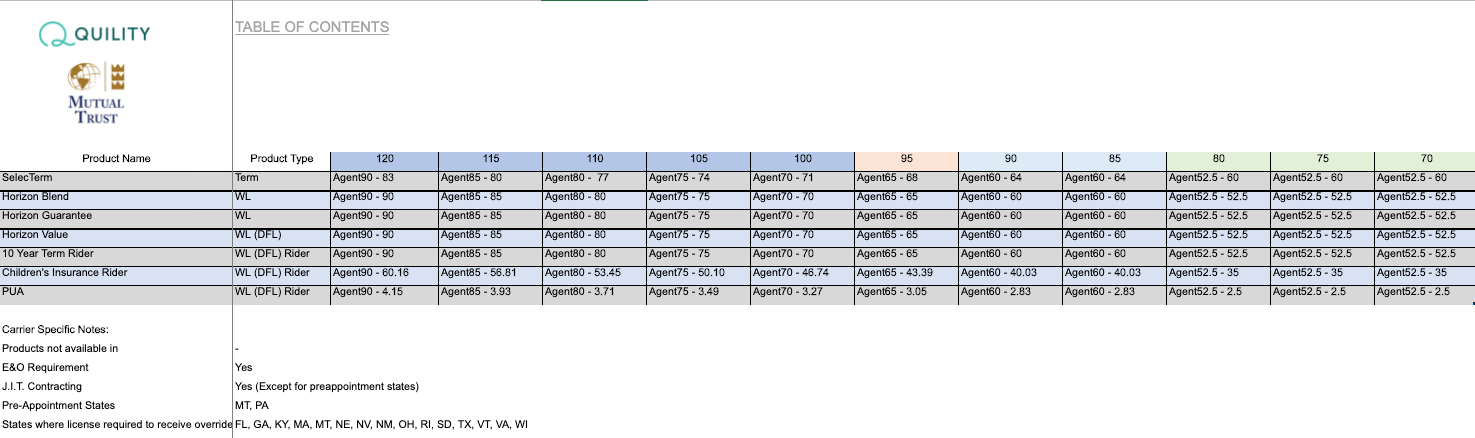 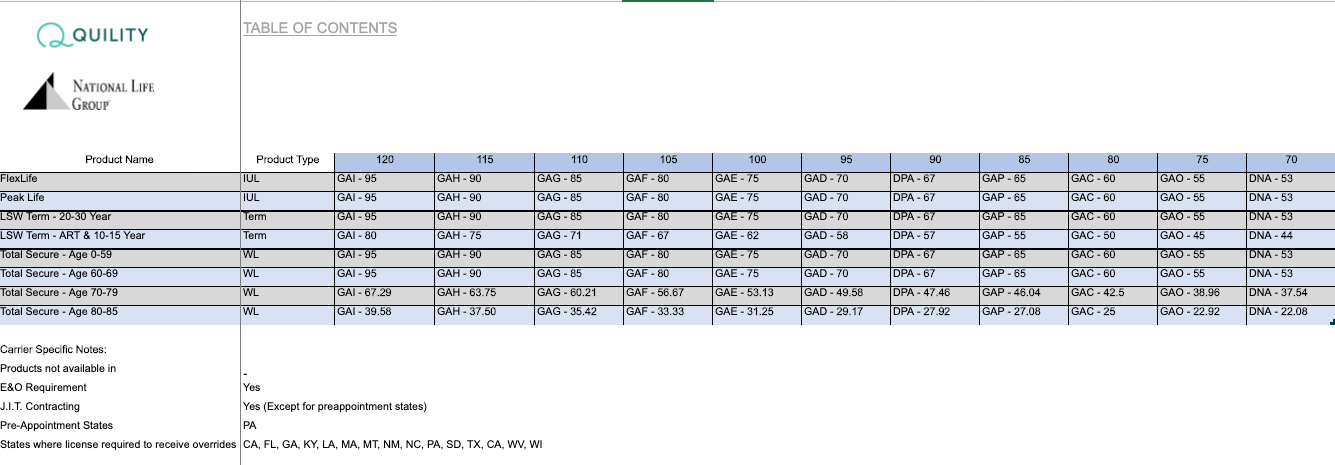 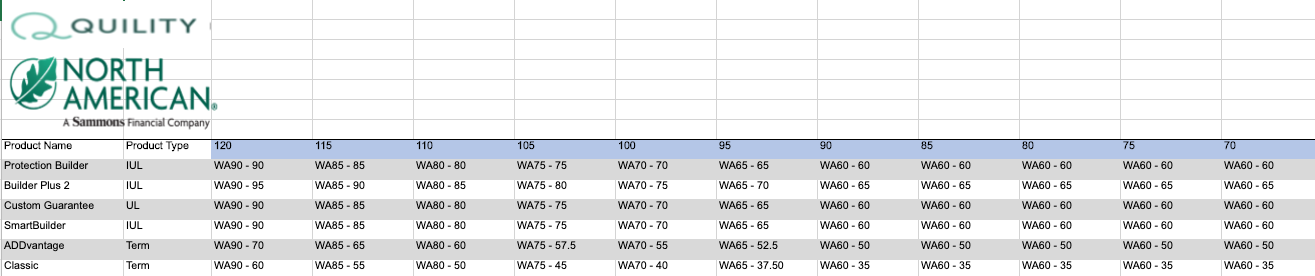 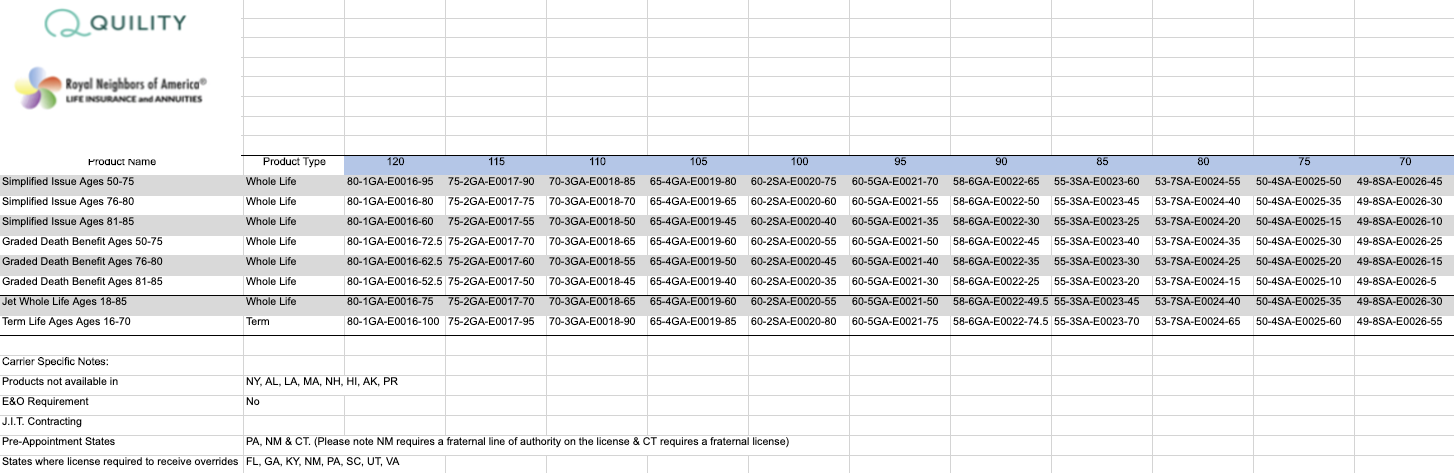 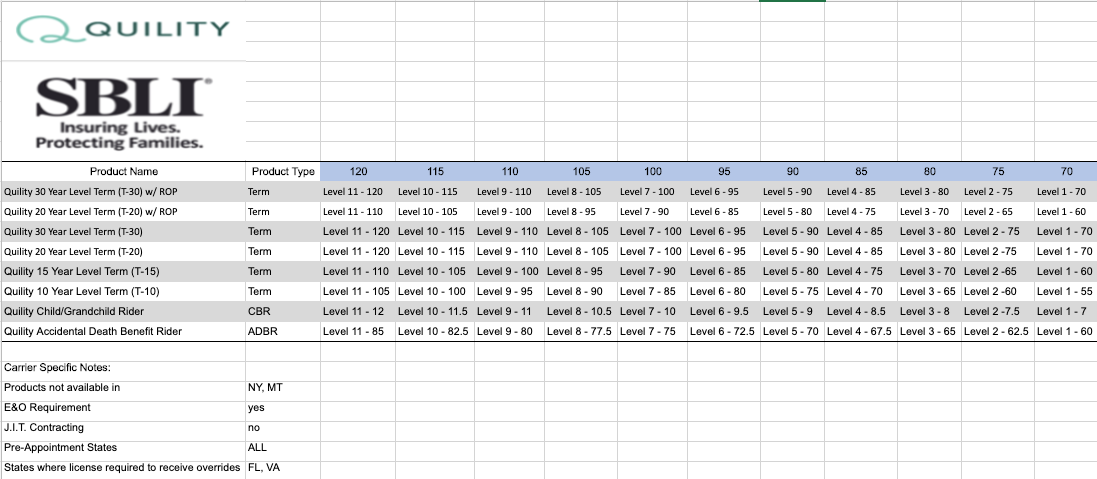 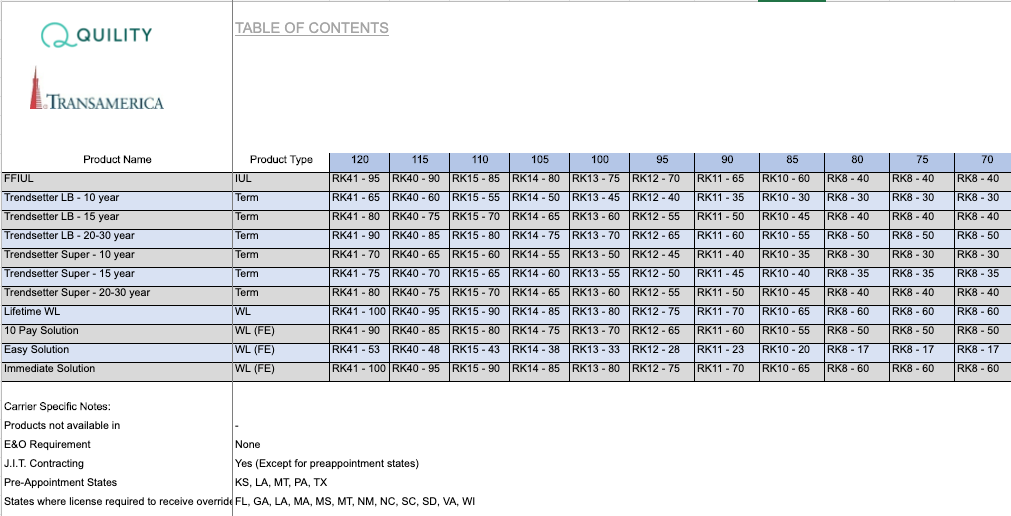 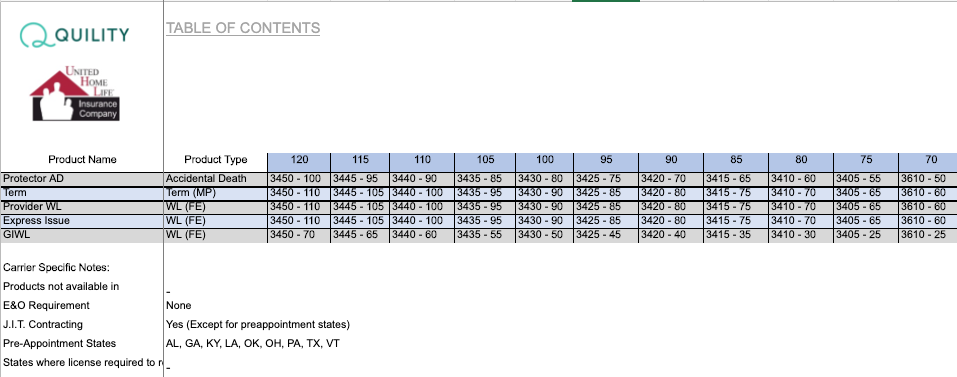 